Mary L. (Wolfcale) MulliesSeptember 30, 1855 – February 15, 1892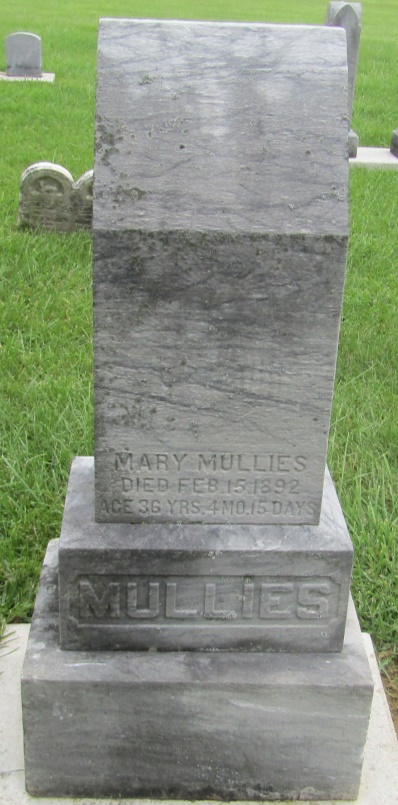 No further information found at this time